CUB SCOUTS of AMERICA, HONG KONG PACK 1http://www.bsapack1hk.orgRegistration 2019-2020Scout Name:_________________________________________________________________Grade Entering:_______________ Student ID # (HKIS)_______________________________New Scout (  ),   Returning Scout (  ),   Previous Den Number:_________________________RANK FOR 2019 - 2020:  Tiger Grade 1 (  ), Wolf Grade 2 (  ), Bear Grade 3 (  ), Webelos I Grade 4 (   ), Webelos II Grade 5 (   )CONTACT INFORMATION:  Parent 1 Name:_______________________________________________________________ Parent 1 Email:_________________________________ Phone:________________________Parent 2 Name:_______________________________________________________________Parent 2 Email:_________________________________ Phone:________________________ Emergency Contact (different from above):________________________________________(Relation)  _________________ Emergency Contact Phone:___________________________ADULTS AUTHORIZED TO TAKE YOUTH TO AND FROM EVENTS: You must designate at least one adult.  1. Name__________________________________ Phone_____________________________2. Domestic Helper _________________________Phone_____________________________HEALTH AND MEDICAL INFORMATION:Does your child have any allergies to any medications, food, plants or insect bites?        Yes/noPlease list any allergies or reactions to the following:Medications: _____________________________________________________________________________Plants, Food or Insect Bites: _____________________________________________________________________________Other Medical Issues: _____________________________________________________________________________Parent’s Name (print):_____________________________ Signature:_____________________As we are a community-based organization and rely completely on the participation of parents to run the Cub Scouts of America program in Hong Kong, we ask that you indicate below how you can help our organization and enrich your child’s experience. Please note even if you are a working parent, there are many administrative roles or day-off positions that may suit you. Many of these roles can be shared.  Please indicate at least one area where you or your spouse can ORGANIZE an event.  We are here to support and guide you.All NEW scouts (regardless of rank) and all scouts returning as Webelos I will need to purchase a complete uniform.  Other scouts should order items as needed.   Please choose your size carefully as exchanges are not possible.There are some required items for ALL SCOUTS  as indicated.  These are NOT optional.   There are NO required items for returning Webelos II scouts (those entering Grade 5).Orders placed at the time of registration will be ordered by the Pack Committee from BSA and shipped to Hong Kong to be distributed at the beginning of the school year. 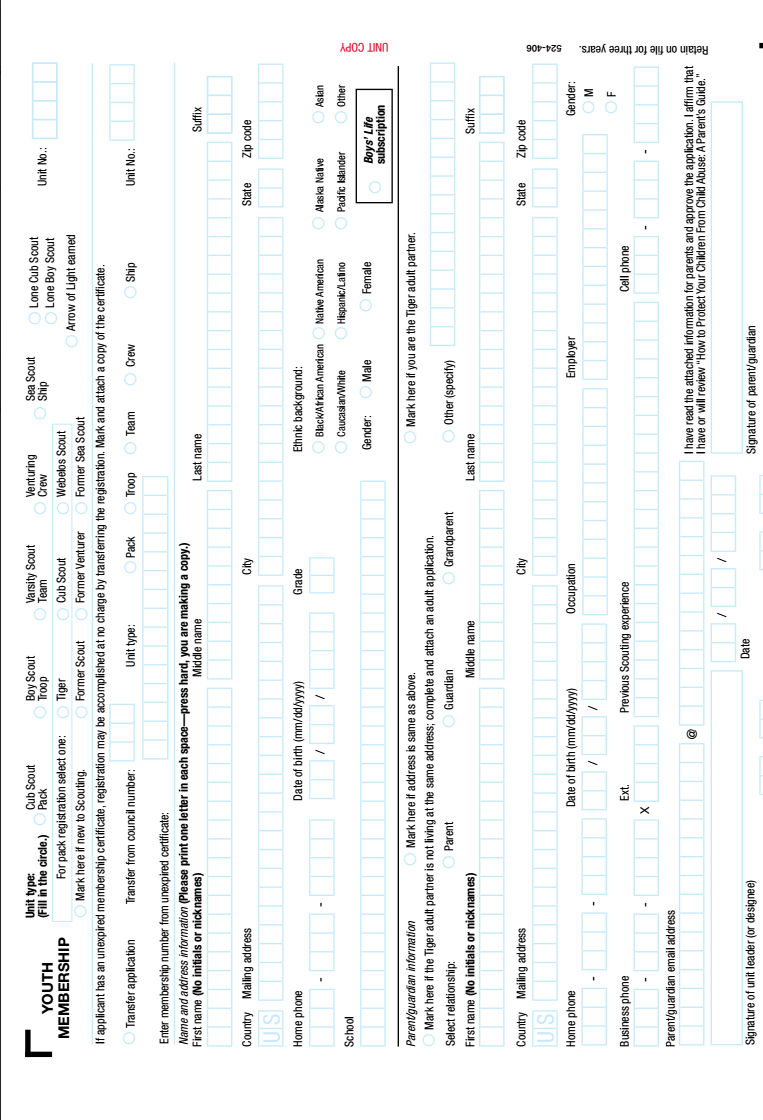 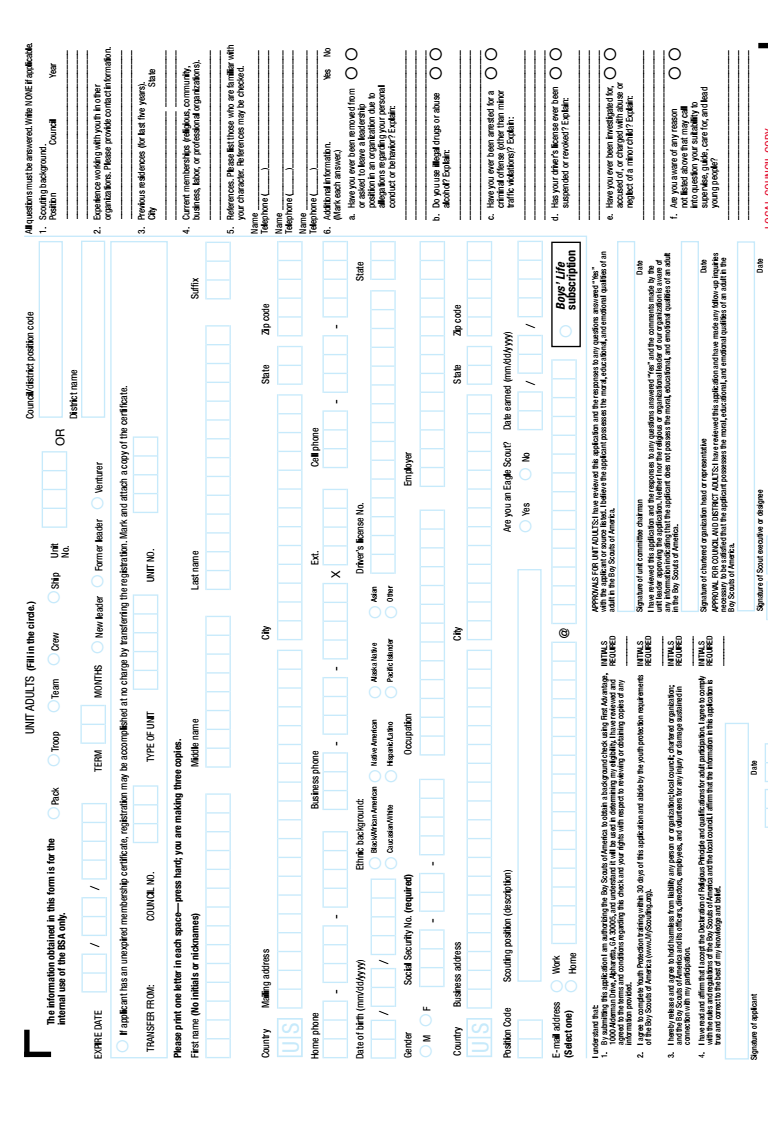 PARENT VOLUNTEER COMMITMENTPLEASE CHECK AT LEAST ONE BOX YOU ARE WILLING TO VOLUNTEER FORPLEASE CHECK AT LEAST ONE BOX YOU ARE WILLING TO VOLUNTEER FORPLEASE CHECK AT LEAST ONE BOX YOU ARE WILLING TO VOLUNTEER FOR[  ] Welcome Back Event[  ] Beach Cleanup [  ] Pack Registrar [  ] Camp[  ] Pack Meetings[  ] Pack Treasurer[  ] Pack Adventure Day [  ] Pinewood Derby[  ] Pack Service Coordinator[  ] Blue and Gold Banquet[  ] Raingutter Regatta [  ] Pack Procurement Officer[  ] Bake Sales [  ] Den Leader/Co-Leader[  ] Pack PhotographerPAYMENT CALCULATIONAMOUNT (HKD)HONG KONG Pack 1 Fee – Includes BSA Registration **Camp Fees are not included above as this will be paid directly to camp** Webelos II need to only pay ½ year fees of $ 1,800$3,500UNIFORM (Section B) – Fill in amountTOTAL AMOUNT (Cheque made out to “Cub Scouts of America Pack 1”)FORMS CHECKLISTFORMS CHECKLISTFORMS CHECKLIST1NEW SCOUTS ONLY   BSA Youth and Adult Application Form2ALL SCOUTS   Uniform and Parent Volunteer Form* If emailing forms, please send originals and checks to follow via post:Bsapack1hk@gmail.comPrice RoeFaber Villa 7/F17 Tai Tam RoadStanley, HK* If emailing forms, please send originals and checks to follow via post:Bsapack1hk@gmail.comPrice RoeFaber Villa 7/F17 Tai Tam RoadStanley, HK* If emailing forms, please send originals and checks to follow via post:Bsapack1hk@gmail.comPrice RoeFaber Villa 7/F17 Tai Tam RoadStanley, HKUNIFORM ORDER ItemSizeQuantityPrice HKDTotalALL SCOUTS (except WEBELOS II) –REQUIREDRank Neckerchief and Slidern/a1140140Rank Capn/a1140140Rank Book n/a1125125Derby / Regatta Kitn/a15050NEW SCOUTS (any rank)  -  REQUIREDShort sleeve shirt (blue) - Tiger, Wolf & Bear(Choose S, M or L, XL)230Short sleeve shirt (khaki) - Webelos only(Choose S, M, L, XL)230Blue belt - Tiger, Wolf and Bear(Choose SM/M or M/LG)160Khaki belt - Webelos only(Choose SM/M or M/LG)160Red vest - Tiger, Wolf, Bear and Webelos(Choose S, M, L)150SCOUTS  RETURNING AS WEBELOS I - REQUIREDShort sleeve shirt (khaki) (Choose S, M, L, XL)230Khaki belt (Choose SM/M or M/LG)160ALL SCOUTS Youth Camp T - shirts for Activities not requiring full uniform (Choose XS, S, M or L)100Adult Camp T-shirts(Choose XS, S, M or L)100TOTAL AMOUNT DUE